        North Shore Unitarian Church Rental Application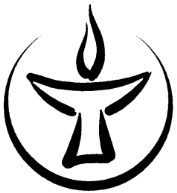 For Members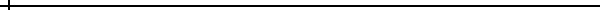 Contact and Event Information:Rental Needs: Availability of rooms may be limited due the ongoing activities of the church. Rental fees below are for up to 4 hours (unless otherwise noted). Additional hourly fees may apply for events longer than 4 hours. *Reception Fees include: standard set up and use of the kitchen and either the Sanctuary or Fellowship Hall. This fee does not apply for member memorials.**Ceremony & Reception Fees include: use of the Sanctuary, Fellowship Hall, Hearth Room, Kitchen, and 1 classroom as a dressing room. This fee does not apply for member memorials. Additional Fees: First three are required for all events and not subject to discounts.*Pianist fee increases when working with soloists and/or choir**Facilitator is required for fireplace use.*** Piano usage must be pre-approved by the Music Director and/or Pianist/Organist. Additionally, the piano is not to be moved. There is a $200 fee to move the piano and it must be done by NSUC prior to the event.Neither tables nor linens are provided. If necessary, please request them from your catering service.A deposit is not required with this request. However, NSUC will not hold the requested date until a $250 security deposit is received. If the event is cancelled up to 30 days prior to the event date, $150 of the $250 security deposit is returned. Special consideration will be considered for emergency situations. Return to:Congregational Admin2100 Half Day RoadDeerfield, IL 60015Voice & Fax: (847) 234-2460Email: churchadmin@nsuc.orgName:Cell Phone:Home Phone:Email Address:Mailing Address:Event Name:Event Type:Desired Date(s):Begin Time:End Time:Rehearsal Date:Rehearsal Time:RoomCapacityFee✓ if NeededSingle Meeting Room (7 available)15$20 per hour☐Bletzer Meeting Room30$30 per hour☐Hearth Room 80$75☐Sanctuary (basic usage: no food)350$300☐Fellowship Hall (basic usage: no food)120$150☐*Weekday Reception (M-Th)  Circle: Sanctuary or Fellowship 150$400☐*Weekend Reception (F-Su) Circle: Sanctuary or Fellowship150$650☐**Weekday Ceremony & Reception (M-Th) 150$550☐**Weekend Ceremony & Reception (F-Su)150$850☐Kitchen (Kitchen rental only)15$50☐Fee✓ if NeededCustodial Service (required)Setup/clean up$30/hourHrs:Event Facilitator (required)$30/hourHrs: Technology Coordinator (required for streaming)$100☐Damage Deposit (required)$250✓Pianist/Organist$150 and up*☐Professional Musician$100 each☐Choir Director$200☐Fireplace Use**$50☐Piano Bench Fee***$125☐